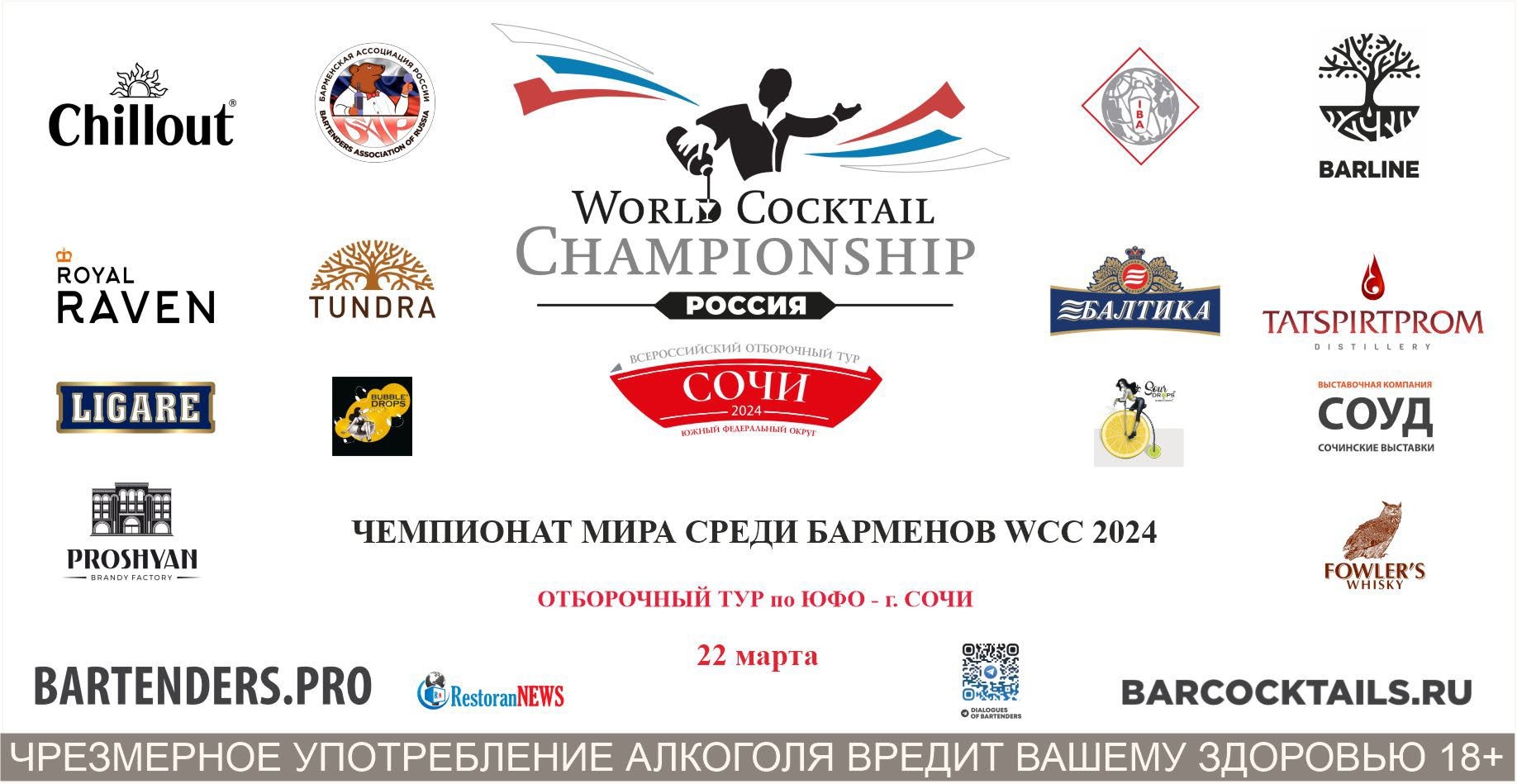 ПОЛОЖЕНИЕ О ПРОВЕДЕНИИв категории «Best Profi»Отборочный тур по ЮФО Чемпионата России среди барменов World Cocktail Championship (WCC) 2024, который пройдёт 22 марта в г. Сочи.Отборочный тур по ЮФО является региональным отборочным туром на ФИНАЛ Чемпионата России среди барменов World Cocktail Championship 2024, который пройдёт 22 июля в г. Москве.Конкурс будет проходить в 2-х категориях – “Best Profi” и “Flair Bartending”.Конкурсант, выступающий в категории “Best Profi” должен обладать профессиональными знаниями и навыками, необходимыми для приготовления классических и авторских коктейлей, а также в умении наливать и презентовать пиво, предъявляемыми к профессии «бармен».Любой участник, подтверждая свое участие в конкурсе, соглашается с нижеперечисленными правилами и обязан точно следовать им, тем самым, выказывая свое уважение к организаторам и соперникам по соревнованию.Всем участникам необходимо заполнить анкету-заявку с рецептурами авторских коктейлей до 23:59 часов 15-го марта (время Московское) по ссылке: https://docs.google.com/forms/d/e/1FAIpQLSdh4kok1Y-bb9Sw-ywCtmCTIBLMF_o-sOgLG5Mb10DaGBHMFg/viewformТелефон для связи или WhatsApp: 8-988-160-2700 – Кузнецов Алексей.ПРИЗЫ И НАГРАДЫПобедитель в категории «Best Profi» получает звание «Чемпион ЮФО среди барменов WCC 2024 в категории Best Profi» и право представлять свой город 22 июля на ФИНАЛЕ Чемпионата России среди барменов WCC 2024.Специальный приз – 20 000 руб. от компании Ладога получает участник за лучший коктейль на основе виски Фоулерс или биттера Лигаре.Приз за лучший коктейль с добавлением «Bubble Drops» и “Sour Drops” – 30 000 руб.Приз получает участник, который использует оба ингредиента – можно только в одном из двух авторских коктейлей и Bubble Drops и Sour Drops или можно в двух авторских коктейлях – в одном - Bubble Drops, а в другом – Sour Drops.Все призёры и участники получают призы от партнеров и сертификаты участника.ДАТА, ВРЕМЯ, МЕСТО ПРОВЕДЕНИЯ И РЕГЛАМЕНТ «КОНКУРСА»22 марта, гостиница “Жемчужина”Адрес: г. Сочи, ул. Черноморская, д.3 – Выставочный зал10:00 - регистрация и брифинг участников в категории «Best Profi»10:30 – мастер класс бренд амбассадора компании Barline – Евгения Бабенко. На мастер-классе состоится розыгрыш поездки на Мадейру на финал Чемпионата мира среди барменов WCC 2024.11:30 – 12:00 – презентация нового бренда балтика Хелес -бренд амбассадор Аксенова Евгения12:00 – 14:00 - конкурс в номинациях «Пиво», «Классика»14:00 – 14:30 - регистрация и брифинг участников в категории «Flair Bartending»14:30 - 16.00 - конкурс в номинации «Flair Bartending»17:00 – награждение участников конкурсаФОРМАТ ПРОВЕДЕНИЯ «КОНКУРСА»Категория “Best Profi” - классическое выступление с приготовлением 3 (трех) разных авторских коктейлей за 10 минут.ПРАВИЛА И МЕХАНИКА «КОНКУРСА»Номинация «ПИВО»Необходимо эталонно налить бокал пива Балтика Хелес объемом 0,5л. С соблюдением всех правил сервировки (см. оценочный лист «Пиво»)Foodparing – заранее подготовить закуску к сорту пива Балтика Хелес, презентовать и объяснить почему сделан именно такой выбор.Номинация «КЛАССИКА»Необходимо приготовить 3 (три) разных авторских коктейля:1 (один) коктейль в 1 (одном) экземпляре на основе виски Фоулерс.В качестве сладкой части  коктейлей обязательно должны использоваться только сиропы или пюре ТМ “Barline” не менее 5 мл (список смотреть на сайте https://www.barline.club/shop/). Организаторыпредоставляют 32 вкуса сиропов и 15 вкусов пюре – списки смотреть ниже. Можно использовать сиропы и пюре других вкусов, но только из линейки “Barline”, в таком случае участники их приносят с собой.Категория авторского коктейля – Long drink.1 (один) коктейль в 2 (двух) экземплярах на основе джина ROYAL RAVEN на выбор:Tropic (гуава и манго) https://tatspirtprom.ru/catalog/royal-raven-tropic/English Garden (ревень и мелисса) https://tatspirtprom.ru/catalog/royal-raven-eg/Cucumber & Melissa (огурец, мелисса и кориандр) https://tatspirtprom.ru/catalog/royal-raven-c-m/В качестве наполнителя в коктейле на основе джина обязательно использовать:Сhillout Тоник (Premium English-классика, Bitter Lemon и Bitter Grapefruit) https://chernogolovka.com/catalog/drinks/?arrFilter_pf[BRAND]=14560 Сhillout Кола https://chernogolovka.com/catalog/drinks/?arrFilter_pf[BRAND]=14560 В качестве сладкой части  коктейлей обязательно должны использоваться только сиропы или пюре ТМ “Barline” не менее 5 мл (список смотреть на сайте https://www.barline.club/shop/). Организаторыпредоставляют 32 вкуса сиропов и 15 вкусов пюре – списки смотреть ниже. Можно использовать сиропы и пюре других вкусов, но только из линейки “Barline”, в таком случае участники их приносят с собой.Категория авторского коктейля – Long drink.1 (один) коктейль в 2 (двух) экземплярах на основе коньяка «Прошян» на выбор:5 летабрикоскофеhttps://proshyan.ru/catalog/cognac/konyak-proshyan-5-let/Категория авторского коктейля – Fancy drink (в любом бокале)Водку, джин, виски, коньяк, безалкогольные наполнители, сиропы и пюре других марок использовать запрещено!!!Напитки предоставляются организаторами, но также могут быть привезены с собой.Пенообразователь «Bubble Drops» используется по желанию.Вместо лимонного сока участник может использовать “Sour Drops”.Все остальные компоненты для авторского коктейля, могут быть любыми, и участник приносит самостоятельно (другие крепкие напитки, биттеры, вермуты, крепленые вина, вина, соки, фрукты, травы и т.д.)Разрешено использовать самодельные ингредиенты (шрабы, кордиалы и другие home-made напитки), но способы приготовления и ингредиенты должны быть описаны отдельно и высланы вместе с заявкой.Используется классическая техника выступления.Время, отведенное на приготовление авторских коктейлей - 10 минут.Посуда должна быть использована своя.Авторский коктейль должен быть новым и придуман конкурсантом (важно!!! – нельзя повторять коктейли, придуманные ранее вами на других конкурсах, их названия, а также их украшения). Использование известных рецептур запрещается. Нарушение этого пункта может привести к дисквалификации участника.Участник может использовать любой метод приготовления коктейля.Все алкогольные ингредиенты, а также безалкогольные напитки, предоставляемые организаторами ииспользованные для приготовления авторского коктейля, должны быть в оригинальной упаковке. Безалкогольные напитки, которые приносит с собой конкурсант, должны быть перелиты в кувшины, дропперы.Объем используемого алкоголя в одном коктейле не должен быть меньше 30 мл и превышать 70мл.Количество всех ингредиентов для приготовления коктейля – не менее 5 (пяти) и не более 7 (семи),включая капли, пену и спреи.Для украшения могут быть использованы только натуральные фрукты, ягоды и т.д., предоставленные организаторами или самим участником. Не разрешается использовать фабричные украшения, за исключением трубочек, шпажек.Запрещено использовать украшения, которые ранее были использованы на конкурсах. Украшение должно быть расположено на бокале!Нужно руководствоваться ссылкой на Чемпионат России NBC 2021 https://bartenders.pro/wcc-2021/final- chempionata-rossii-sredi-barmenov-2021-2/ или смотрим примеры ниже;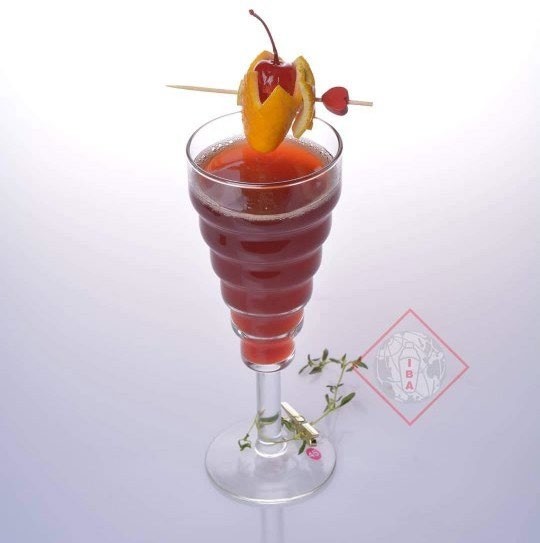 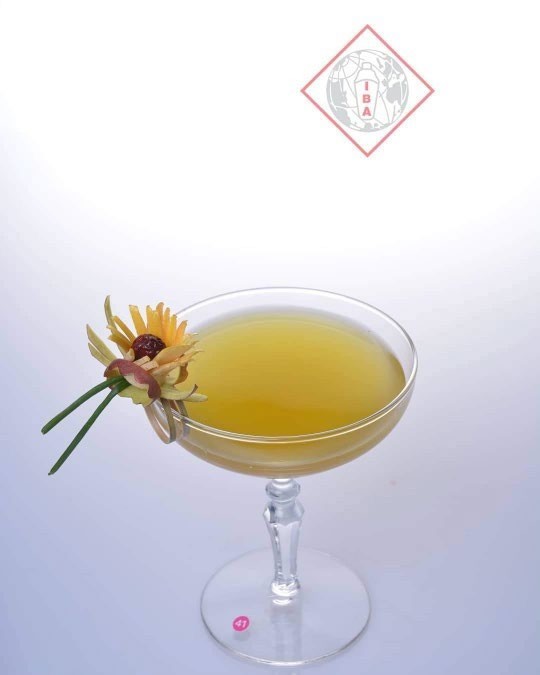 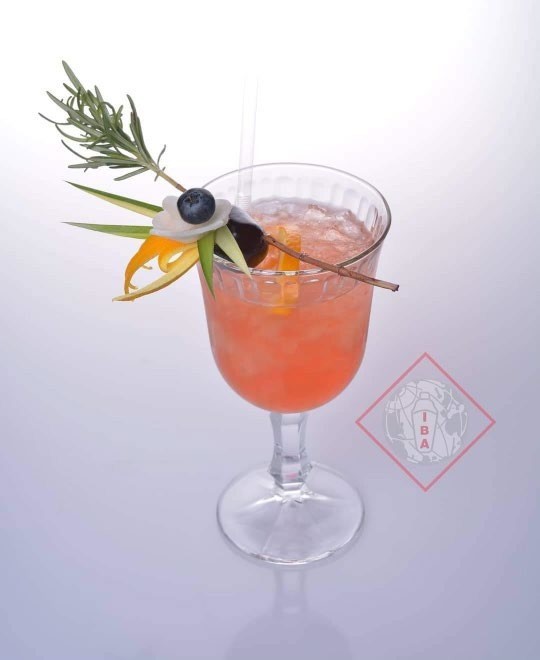 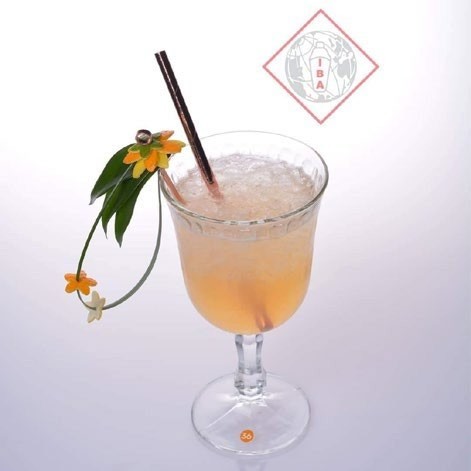 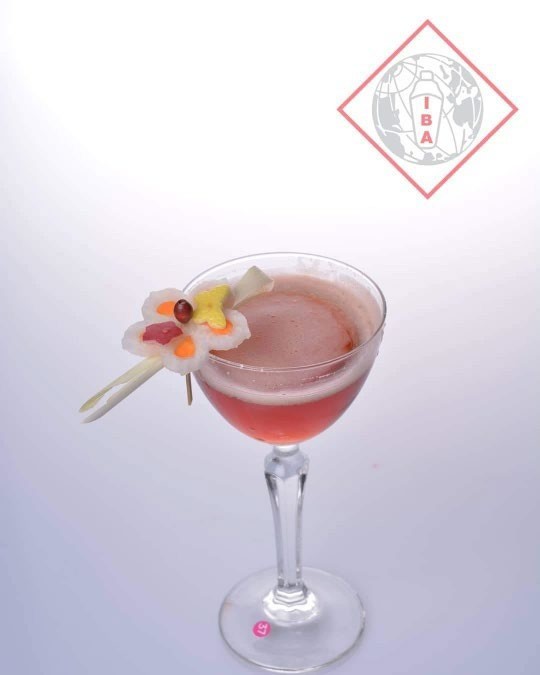 Время, отведенное на предварительное изготовление украшений в специально оборудованном месте рядом с местом выступления и на подготовку конкурсанта, не должно превышать 12 минут, опоздавшие будут наказаны штрафными баллами, вплоть до дисквалификации.Не допускается использовать в рецепте мороженое, йогурты.Запрещено приготовление горячих коктейлей.Участник обязан принести свой небрендированный барный инструмент, посуду, ингредиенты, неуказанные в списке предоставляемой продукции.Внешний вид конкурсанта должен соответствовать классическому стилю - классическая обувь, брюки (юбки), рубашки (блузки), галстук (бабочка). Также возможно выступление в фирменной одежде заведения, но по согласованию с организаторами.Выступление участников оценивается техническим и дегустационным жюри.Максимальная сумма баллов – за технику – 100 баллов, не включая бонусных баллов, и дегустацию – 100 баллов.Участник, набравший максимальное количество баллов, становится победителем отборочного тура ЮФО в категории «Best Profi», получает первое место и звание «Чемпион ЮФО среди барменов WCC 2024 в категории Best Profi».Дополнительно, предоставляемая организаторами продукция, оборудование, посудаАлкогольная продукция:Виски Фоулерс: https://www.ladogaspb.ru/catalog/whiskey/8586017272385/Фоулерс -7 лет Фоулерс сливочныйФоулерс яблокоФоулерс пряныйФоулер персикФоулерс медовыйФоулерс вишняФоулерс апельсинБиттеры – Лигаре, Лигаре Аперетиво Спритц - https://www.ladogaspb.ru/catalog/liqueurs/Водка – Tundra ForestДжин ROYAL RAVEN 0,5 л:Tropic ( гуава и манго) https://tatspirtprom.ru/catalog/royal-raven-tropic/English Garden (ревень и мелисса) https://tatspirtprom.ru/catalog/royal-raven-eg/Cucumber & Melissa (огурец, мелисса и кориандр) https://tatspirtprom.ru/catalog/royal-raven-c-m/Коньяк «Прошян» в ассортименте: 5 лет https://proshyan.ru/catalog/cognac/konyak-proshyan-5-let/(коньяк абрикосовый и коньяк кофейный)Пиво – Балтика ХелесБезалкогольная продукция:Сhillout Тоник (Premium English-классика, Bitter Lemon и Bitter Grapefruit) и Сhillout Колаhttps://chernogolovka.com/catalog/drinks/?arrFilter_pf[BRAND]=14560“Barline” https://www.barline.club/shop/ в ассортименте:Сиропы «BARLINE»: хуго, клубника, лаванда, кокос, банан жёлтый, гренадин, блю кюрасао, маракуйя, личи, манго, роза, фиалка, яблоко зелёное, малина, ежевика, миндаль, грейпфрут, мандарин, клён, жасмин, бергамот, земляника, барбарис, арбуз, зеленая дыня, лесная ягода, бузина, лайм джус, ранчо лимон, тархун, базилик, амаретто.Пюре «BARLINE»: черника, груша, клубника, малина, вишня, чёрная смородина, персик, манго, облепиха, маракуйя с косточкой, гуава, юдзу, манго-маракуйя, лимон-имбирь, лесная ягода.Пенообразователь «Bubble Drops» https://bubbledrops.ru/bubble_dropsАльтернатива лимонного сока «Sour Drops» https://bubbledrops.ru/sour_dropsФрукты:Лимоны, апельсиныОргкомитет конкурса оставляет за собой право вносить изменения в условия конкурса по уважительным причинам.Контакты организаторов:e-mail: Sochi-bar@ya.ruТелефон для связи или WhatsApp: 8-988-160-2700 – Алексей Кузнецов ДАЛЕЕ, ПРОСИМ ВНИМАТЕЛЬНО ОЗНАКОМИТЬСЯ С ВСЕМИ ОЦЕНОЧНЫМИ ЛИСТАМИ!!! Оценочный лист «Техника»категория Best profi, в номинации «Mixology»Участник: Фамилия, Имя _______________________________________                               № _______ИТОГО: 100 - Штраф (_______) + Бонус (_______) = _______________Подпись жюри___________________     Подпись участника___________________Оценочный лист «Дегустация»        Участник №________________        УКРАШЕНИЕ - аккуратность / оригинальность        ОБЩЕЕ ВПЕЧАТЛЕНИЕ                                                                                                                                                               ИТОГО: _____________        УКРАШЕНИЕ - аккуратность / оригинальностьОценочный лист в категории «Пиво»Участник №________Подпись жюри:______________     Итого:____________          СПАСИБО ЗА ВНИМАТЕЛЬНОЕ ИЗУЧЕНИЕ, УДАЧНОЙ ПОДГОТОВКИ И ДО ВСТРЕЧИ!!!https://bartenders.pro/ https://barcocktails.Ошибки и нарушенияОшибки и нарушенияОшибки и нарушенияОшибки и нарушенияОшибки и нарушенияОшибки и нарушенияОшибки и нарушенияОшибки и нарушенияОшибки и нарушенияОшибки и нарушенияОшибки и нарушенияОшибки и нарушенияПодготовка                                                                                                                                                                            мах. штраф 20 баллов                                                                                                                                                                            мах. штраф 20 баллов                                                                                                                                                                            мах. штраф 20 баллов                                                                                                                                                                            мах. штраф 20 баллов                                                                                                                                                                            мах. штраф 20 баллов                                                                                                                                                                            мах. штраф 20 баллов                                                                                                                                                                            мах. штраф 20 баллов                                                                                                                                                                            мах. штраф 20 баллов                                                                                                                                                                            мах. штраф 20 баллов                                                                                                                                                                            мах. штраф 20 баллов                                                                                                                                                                            мах. штраф 20 баллов                                                                                                                                                                            мах. штраф 20 балловПодготовкаВнешний вид участника:классическая одежда, неопрятный внешний вид         Внешний вид участника:классическая одежда, неопрятный внешний вид         Внешний вид участника:классическая одежда, неопрятный внешний вид         Внешний вид участника:классическая одежда, неопрятный внешний вид         Внешний вид участника:классическая одежда, неопрятный внешний вид         Внешний вид участника:классическая одежда, неопрятный внешний вид         55ПодготовкаНарушены принципы организации рабочего места: Размещены не соответствующим образом: инвентарь, посуда, направление гейзеров, этикетки бутылок не повёрнуты к гостю. Соки, молоко, сливки не в кувшинах. Используется: грязный инвентарь, ручники, посудаНарушены принципы организации рабочего места: Размещены не соответствующим образом: инвентарь, посуда, направление гейзеров, этикетки бутылок не повёрнуты к гостю. Соки, молоко, сливки не в кувшинах. Используется: грязный инвентарь, ручники, посуда22                                                Приготовление коктейля                                                                                                                                                                            мах. штраф 50 баллов                                                                                                                                                                            мах. штраф 50 баллов                                                                                                                                                                            мах. штраф 50 баллов                                                                                                                                                                            мах. штраф 50 баллов                                                                                                                                                                            мах. штраф 50 баллов                                                                                                                                                                            мах. штраф 50 баллов                                                                                                                                                                            мах. штраф 50 баллов                                                                                                                                                                            мах. штраф 50 баллов                                                                                                                                                                            мах. штраф 50 баллов                                                                                                                                                                            мах. штраф 50 баллов                                                                                                                                                                            мах. штраф 50 баллов                                                                                                                                                                            мах. штраф 50 баллов                                                Приготовление коктейляОбращение со льдом, стеклом, ингредиентами, инвентарём: нарушение техники охлаждения, неправильное обращение со стеклом, инвентарёмОбращение со льдом, стеклом, ингредиентами, инвентарём: нарушение техники охлаждения, неправильное обращение со стеклом, инвентарёмОбращение со льдом, стеклом, ингредиентами, инвентарём: нарушение техники охлаждения, неправильное обращение со стеклом, инвентарёмОбращение со льдом, стеклом, ингредиентами, инвентарём: нарушение техники охлаждения, неправильное обращение со стеклом, инвентарём22                                                Приготовление коктейляДемонстрация напитков и работа во время выступления:не продемонстрированы напитки, ингредиенты. Гейзеры бутылок направлены в разные стороны, этикетки не повёрнуты к гостю. Наливы из бутылок не параллельно рабочей зоны (гостевой столешницы)Демонстрация напитков и работа во время выступления:не продемонстрированы напитки, ингредиенты. Гейзеры бутылок направлены в разные стороны, этикетки не повёрнуты к гостю. Наливы из бутылок не параллельно рабочей зоны (гостевой столешницы)Демонстрация напитков и работа во время выступления:не продемонстрированы напитки, ингредиенты. Гейзеры бутылок направлены в разные стороны, этикетки не повёрнуты к гостю. Наливы из бутылок не параллельно рабочей зоны (гостевой столешницы)Демонстрация напитков и работа во время выступления:не продемонстрированы напитки, ингредиенты. Гейзеры бутылок направлены в разные стороны, этикетки не повёрнуты к гостю. Наливы из бутылок не параллельно рабочей зоны (гостевой столешницы)22                                                Приготовление коктейля                                                Приготовление коктейляТехнология приготовления: Логика и порядок приготовления. Соки, сливки, молоко не перемешаны, использование элементов флейринга, неоправданное перекладывание из руки в руку. Недостаточная, или неправильная техника шейк, билд, стир, бленд и т.д.                                                                        Технология приготовления: Логика и порядок приготовления. Соки, сливки, молоко не перемешаны, использование элементов флейринга, неоправданное перекладывание из руки в руку. Недостаточная, или неправильная техника шейк, билд, стир, бленд и т.д.                                                                        Технология приготовления: Логика и порядок приготовления. Соки, сливки, молоко не перемешаны, использование элементов флейринга, неоправданное перекладывание из руки в руку. Недостаточная, или неправильная техника шейк, билд, стир, бленд и т.д.                                                                        Технология приготовления: Логика и порядок приготовления. Соки, сливки, молоко не перемешаны, использование элементов флейринга, неоправданное перекладывание из руки в руку. Недостаточная, или неправильная техника шейк, билд, стир, бленд и т.д.                                                                        22                                                Приготовление коктейляПролив напитка, уроненный ингредиент, лёд Пролив напитка, уроненный ингредиент, лёд 22                                                Приготовление коктейляСоблюдение рецептуры:нет отдельного джиггера для другого коктейля, не отмерены напитки или отмеряны не должным образом, не правильная категория коктейля или типа бокала.Соблюдение рецептуры:нет отдельного джиггера для другого коктейля, не отмерены напитки или отмеряны не должным образом, не правильная категория коктейля или типа бокала.Соблюдение рецептуры:нет отдельного джиггера для другого коктейля, не отмерены напитки или отмеряны не должным образом, не правильная категория коктейля или типа бокала.Соблюдение рецептуры:нет отдельного джиггера для другого коктейля, не отмерены напитки или отмеряны не должным образом, не правильная категория коктейля или типа бокала.22                                                Приготовление коктейля                                                Приготовление коктейляКомпоненты, непредусмотренные правилами для коктейля и гарниша:Использование самодельных (смеси нескольких ингредиентов для коктейля под видом одного), искусственных, запрещенных или непредусмотренных компонентов.Компоненты, непредусмотренные правилами для коктейля и гарниша:Использование самодельных (смеси нескольких ингредиентов для коктейля под видом одного), искусственных, запрещенных или непредусмотренных компонентов.Компоненты, непредусмотренные правилами для коктейля и гарниша:Использование самодельных (смеси нескольких ингредиентов для коктейля под видом одного), искусственных, запрещенных или непредусмотренных компонентов.Компоненты, непредусмотренные правилами для коктейля и гарниша:Использование самодельных (смеси нескольких ингредиентов для коктейля под видом одного), искусственных, запрещенных или непредусмотренных компонентов.Компоненты, непредусмотренные правилами для коктейля и гарниша:Использование самодельных (смеси нескольких ингредиентов для коктейля под видом одного), искусственных, запрещенных или непредусмотренных компонентов.Компоненты, непредусмотренные правилами для коктейля и гарниша:Использование самодельных (смеси нескольких ингредиентов для коктейля под видом одного), искусственных, запрещенных или непредусмотренных компонентов.Компоненты, непредусмотренные правилами для коктейля и гарниша:Использование самодельных (смеси нескольких ингредиентов для коктейля под видом одного), искусственных, запрещенных или непредусмотренных компонентов.1010                                                Приготовление коктейляЗабыты: инструмент, компоненты, аксессуарыЗабыты: инструмент, компоненты, аксессуарыЗабыты: инструмент, компоненты, аксессуарыЗабыты: инструмент, компоненты, аксессуарыЗабыты: инструмент, компоненты, аксессуарыЗабыты: инструмент, компоненты, аксессуарыЗабыты: инструмент, компоненты, аксессуары1010                                                Приготовление коктейля                                                Приготовление коктейляГигиена:Касание руками: украшения (гарниша не за шпажку), питьевой части (края) бокала, внутренней части шейкера или смесительного стакана, внутренней части совка.Охлаждение: внешней части смесительного стакана в шейкере, слив талой воды в рабочий лёд.Гигиена:Касание руками: украшения (гарниша не за шпажку), питьевой части (края) бокала, внутренней части шейкера или смесительного стакана, внутренней части совка.Охлаждение: внешней части смесительного стакана в шейкере, слив талой воды в рабочий лёд.Гигиена:Касание руками: украшения (гарниша не за шпажку), питьевой части (края) бокала, внутренней части шейкера или смесительного стакана, внутренней части совка.Охлаждение: внешней части смесительного стакана в шейкере, слив талой воды в рабочий лёд.Гигиена:Касание руками: украшения (гарниша не за шпажку), питьевой части (края) бокала, внутренней части шейкера или смесительного стакана, внутренней части совка.Охлаждение: внешней части смесительного стакана в шейкере, слив талой воды в рабочий лёд.Гигиена:Касание руками: украшения (гарниша не за шпажку), питьевой части (края) бокала, внутренней части шейкера или смесительного стакана, внутренней части совка.Охлаждение: внешней части смесительного стакана в шейкере, слив талой воды в рабочий лёд.Гигиена:Касание руками: украшения (гарниша не за шпажку), питьевой части (края) бокала, внутренней части шейкера или смесительного стакана, внутренней части совка.Охлаждение: внешней части смесительного стакана в шейкере, слив талой воды в рабочий лёд.55                                                Приготовление коктейля                                                Приготовление коктейляНалив коктейля и украшение: Неравномерный розлив по бокалам или оставшийся напиток в шейкере, блендере, стире, ситечке. Упавшее украшение, инвентарь, бутылка, аксессуар. Очерёдность размещения украшения и трубочки.Налив коктейля и украшение: Неравномерный розлив по бокалам или оставшийся напиток в шейкере, блендере, стире, ситечке. Упавшее украшение, инвентарь, бутылка, аксессуар. Очерёдность размещения украшения и трубочки.Налив коктейля и украшение: Неравномерный розлив по бокалам или оставшийся напиток в шейкере, блендере, стире, ситечке. Упавшее украшение, инвентарь, бутылка, аксессуар. Очерёдность размещения украшения и трубочки.Налив коктейля и украшение: Неравномерный розлив по бокалам или оставшийся напиток в шейкере, блендере, стире, ситечке. Упавшее украшение, инвентарь, бутылка, аксессуар. Очерёдность размещения украшения и трубочки.Налив коктейля и украшение: Неравномерный розлив по бокалам или оставшийся напиток в шейкере, блендере, стире, ситечке. Упавшее украшение, инвентарь, бутылка, аксессуар. Очерёдность размещения украшения и трубочки.Налив коктейля и украшение: Неравномерный розлив по бокалам или оставшийся напиток в шейкере, блендере, стире, ситечке. Упавшее украшение, инвентарь, бутылка, аксессуар. Очерёдность размещения украшения и трубочки. 5 5Итоги                                                                                                                                                                             мах. штраф 30 баллов                                                                                                                                                                             мах. штраф 30 баллов                                                                                                                                                                             мах. штраф 30 баллов                                                                                                                                                                             мах. штраф 30 баллов                                                                                                                                                                             мах. штраф 30 баллов                                                                                                                                                                             мах. штраф 30 баллов                                                                                                                                                                             мах. штраф 30 баллов                                                                                                                                                                             мах. штраф 30 баллов                                                                                                                                                                             мах. штраф 30 баллов                                                                                                                                                                             мах. штраф 30 баллов                                                                                                                                                                             мах. штраф 30 баллов                                                                                                                                                                             мах. штраф 30 балловИтогиПрезентация коктейля Не продемонстрирован коктейль. Демонстрация без трубочки или неоправданное ее использование            Презентация коктейля Не продемонстрирован коктейль. Демонстрация без трубочки или неоправданное ее использование            Презентация коктейля Не продемонстрирован коктейль. Демонстрация без трубочки или неоправданное ее использование            Презентация коктейля Не продемонстрирован коктейль. Демонстрация без трубочки или неоправданное ее использование            Презентация коктейля Не продемонстрирован коктейль. Демонстрация без трубочки или неоправданное ее использование            Презентация коктейля Не продемонстрирован коктейль. Демонстрация без трубочки или неоправданное ее использование             5 5ИтогиОкончание работы Неубранное рабочее место, забытый инвентарь, пробки.                                                                                                      Окончание работы Неубранное рабочее место, забытый инвентарь, пробки.                                                                                                      Окончание работы Неубранное рабочее место, забытый инвентарь, пробки.                                                                                                      Окончание работы Неубранное рабочее место, забытый инвентарь, пробки.                                                                                                      Окончание работы Неубранное рабочее место, забытый инвентарь, пробки.                                                                                                      Окончание работы Неубранное рабочее место, забытый инвентарь, пробки.                                                                                                      Окончание работы Неубранное рабочее место, забытый инвентарь, пробки.                                                                                                      Окончание работы Неубранное рабочее место, забытый инвентарь, пробки.                                                                                                       5 5ИтогиУверенность в своих действияхУверенность в своих действияхУверенность в своих действияхУверенность в своих действияхУверенность в своих действияхУверенность в своих действияхУверенность в своих действияхУверенность в своих действиях 5 5ИтогиПревышение лимита времени приготовления коктейля на 1 мин (с 1-ой секунды) Время:_____________Превышение лимита времени приготовления коктейля на 1 мин (с 1-ой секунды) Время:_____________Превышение лимита времени приготовления коктейля на 1 мин (с 1-ой секунды) Время:_____________Превышение лимита времени приготовления коктейля на 1 мин (с 1-ой секунды) Время:_____________Превышение лимита времени приготовления коктейля на 1 мин (с 1-ой секунды) Время:_____________Превышение лимита времени приготовления коктейля на 1 мин (с 1-ой секунды) Время:_____________1010БОНУС:БОНУС:БОНУС:БОНУС:БОНУС:БОНУС:БОНУС:БОНУС:БОНУС:БОНУС:БОНУС:БОНУС:БОНУС:Презентация (по заданию) на русском или английском языке Презентация (по заданию) на русском или английском языке  0  |  5  |  10  |  баллов 0  |  5  |  10  |  баллов 0  |  5  |  10  |  баллов 0  |  5  |  10  |  балловВладение английским языкомВладение английским языком 0  |  5  |  10  |  баллов 0  |  5  |  10  |  баллов 0  |  5  |  10  |  баллов 0  |  5  |  10  |  балловОбщее впечатление от участникаОбщее впечатление от участника 0  |  5  |  10  |  баллов 0  |  5  |  10  |  баллов 0  |  5  |  10  |  баллов 0  |  5  |  10  |  баллов   КОКТЕЙЛЬ № 1          Внешний видАроматВкус              Отлично10515              Отлично               Хорошо5410               Хорошо    Удовлетворительно 335     Отлично    10Очень хорошо     8     Хорошо   5Удовлетворительно   3     Отлично    10Очень хорошо     8     Хорошо   5Удовлетворительно   3  КОКТЕЙЛЬ № 2          Внешний видАроматВкус              Отлично10515              Отлично               Хорошо5410               Хорошо    Удовлетворительно 335     Отлично    10Очень хорошо     8     Хорошо   5Удовлетворительно   3    Отлично    10Очень хорошо     8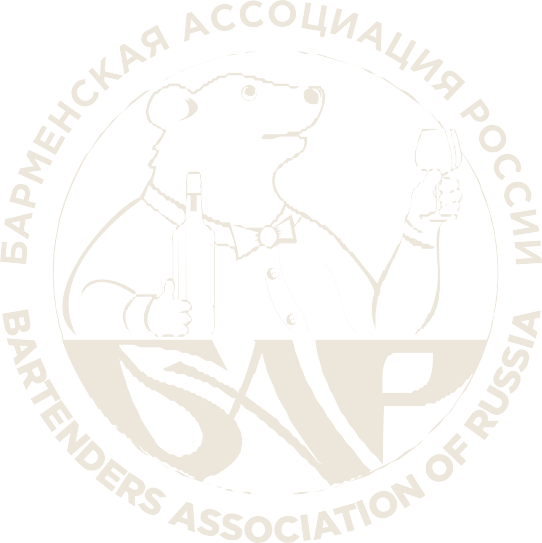 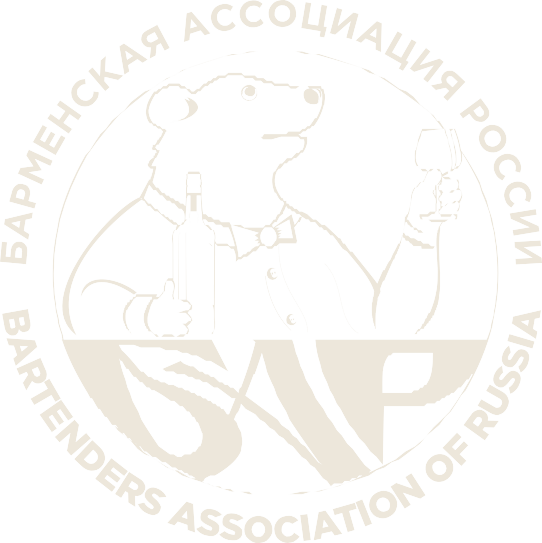 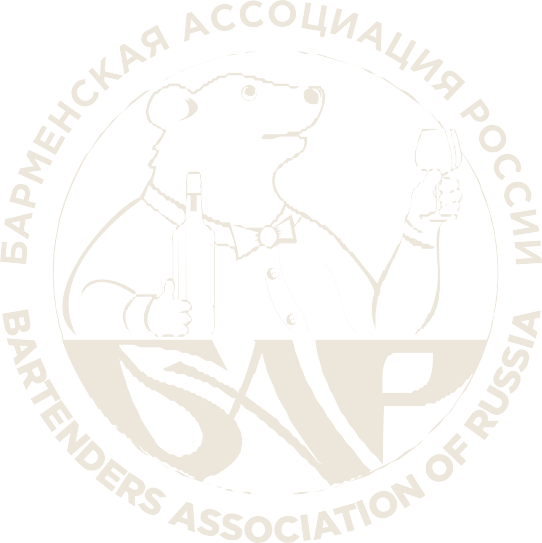 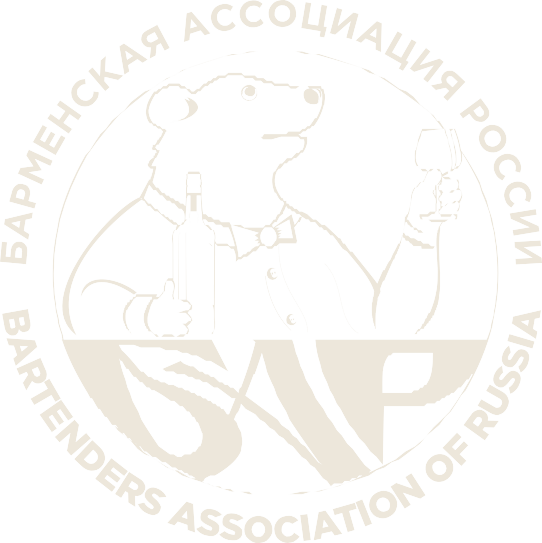      Хорошо   5Удовлетворительно   3Food pairingМакс. баллОригинальность0-10Презентация0-10Эталонная сервировкаПодготовка посуды0-5Позиционирование бренда при наливе0-10Правильная технология налива0-10Правильное пенообразование0-10Сервировка пива0-10Общее впечатление и аккуратность0-5